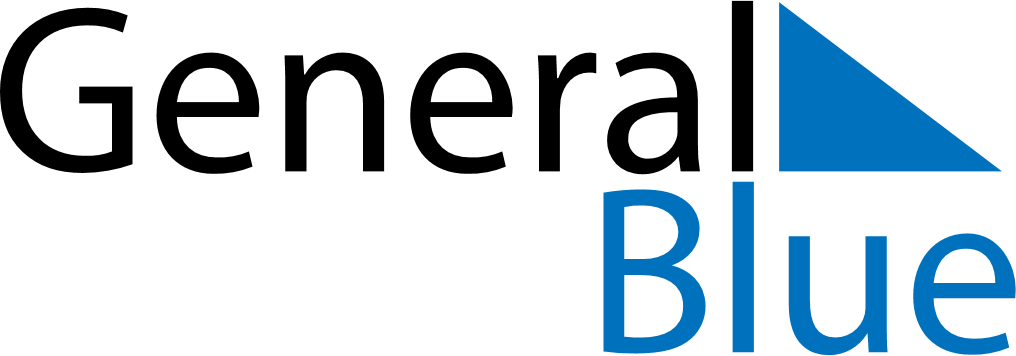 March 2030March 2030March 2030March 2030CuracaoCuracaoCuracaoSundayMondayTuesdayWednesdayThursdayFridayFridaySaturday11234567889Carnival Monday10111213141515161718192021222223242526272829293031